Next Meeting:April 24, 2018- 8:30-10:00am, Room 302 MiddletonData Stewardship Council Meeting                              Agenda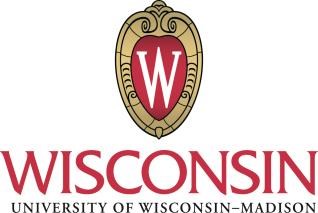 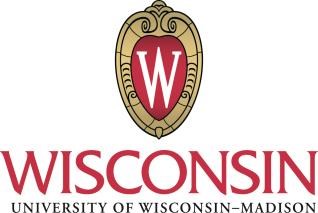 Date: Tuesday, March 27, 2018Start/End Time:  8:30 AM – 10:00 AMLocation: Middleton Building – Rm 302Data Stewardship Council Meeting                              AgendaDate: Tuesday, March 27, 2018Start/End Time:  8:30 AM – 10:00 AMLocation: Middleton Building – Rm 302Agenda Item #Agenda ItemReview/Approve Meeting MinutesReview and Discuss: Administrative Data Access Provisioning Policy & Procedure Review and Discuss: Data Management Analytics Strategic Plan